385438, а. Ходзь, ул. Краснооктябрьская, 104, Кошехабльский район, Республика Адыгеятел.факс: 8(87770) 9-67-40E-mail: Xodzinskoe@mail.ru; сайт:  adm-hodz.ruРАСПОРЯЖЕНИЕ «20» июня 2022г.                                       №17                                     а. ХодзьО создании административной комиссии муниципального образования «Ходзинское сельское поселение»      В соответствии с Законом Республики Адыгея от 09.01.2007г. №56 «О наделении органов местного самоуправления государственными полномочиями Республики Адыгея в сфере административных правонарушений», Законом Республики Адыгея от 09.01.2007г.№ 54 «Об административных комиссиях Республики Адыгея»1. Создать и утвердить административную комиссию муниципального образования «Ходзинское сельское поселение» в следующем составе:- Председатель административной комиссии : Афашагова З.Т. – зам. главы администрации муниципального образования «Ходзинское сельское поселение».-Заместитель председателя – Абезуанова Ф.М. – специалист 1 категории - Ответственный секретарь административной комиссии : Керефова М.К.- специалист 2 категории администрации муниципального образования «Ходзинское сельское поселение»Члены комиссии: - Апичева Нафисет Нуриевна – заведующая Ходзинской сельской библиотекой- Гучепшокова Джулета Сафарбиевна – депутат Совета народных депутатов муниципального образования «Ходзинское сельское поселение»2. Опубликовать настоящее распоряжение на официальном сайте администрации муниципального образования «Ходзинское сельское поселение».3.Контроль за исполнением настоящего распоряжения оставляю за собой.4.Распоряжение вступает в силу со дня его подписания.Глава МО                                                 «Ходзинское сельское поселение»                                           Р.М.Тлостнаков                                РЕСПУБЛИКА АДЫГЕЯМУНИЦИПАЛЬНОЕ ОБРАЗОВАНИЕ«ХОДЗИНСКОЕ СЕЛЬСКОЕ ПОСЕЛЕНИЕ»385438 а. Ходзь, ул. Краснотябрьская , 104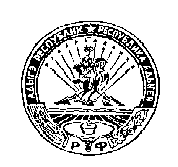 АДЫГЭ РЕСПУБЛИКМУНИЦИПАЛЬНЭ  ГЪЭПСЫКIЭ ЗИIЭ «ФЭДЗ  КЪОДЖЭ ПСЭУПI»385438 къ. Фэдз,Краснооктябрьска иур №104